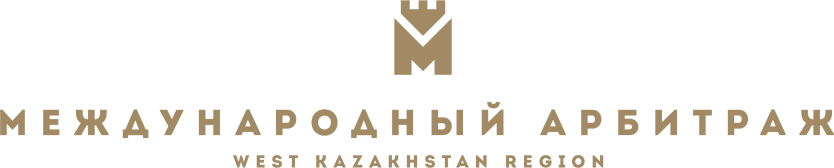 «У Т В Е Р Ж Д Е Н О»Председателем  «Международного арбитража по Западно-Казахстанской области»от 30 ноября 2014 года с изменениями и дополнениями на 8 мая 2020 годаРЕГЛАМЕНТМеждународного арбитражапо Западно-Казахстанской областиг. УральскНастоящий Регламент регулирует порядок рассмотрения споров в Международном арбитраже по Западно-Казахстанской области (далее – Арбитраж по ЗКО).Положение Арбитража по ЗКО о порядке формирования состава арбитров, а также Положение об Арбитражных сборах и расходах является неотъемлемой частью настоящего Регламента.Если стороны не договорились об ином, то при передаче спора в Арбитраж по ЗКО Регламент Арбитража по ЗКО рассматривается в качестве неотъемлемой части арбитражного соглашения.Арбитраж по ЗКО при рассмотрении споров руководствуется Конституцией, Законами и иными нормативными правовыми актами Республики Казахстан.Международный арбитраж по Западно-Казахстанской области является постоянно действующим арбитражем.Арбитраж по ЗКО основан в 2013 году и до 03 марта 2017 года носил наименование «Третейский суд по Западно-Казахстанской области».Наименования: «Справедливый третейский суд», «Третейский суд по Западно-Казахстанской области», «Международный арбитраж по Западно-Казахстанской области», а также иные их производные и первоначальное наименование третейского суда являются наименованиями одного и того же третейского (арбитражного) суда.Термины и словосочетания арбитраж, арбитражный суд, третейский суд и т.п. применительно к арбитражному соглашению и наименованию Арбитража по ЗКО являются синонимами.1.	ОБЩИЕ ПОЛОЖЕНИЯСтатья 1. Сфера действия настоящего Регламента Арбитража по ЗКОНастоящий Регламент применяется в отношении споров, которые возникли или могут возникнуть по какому-либо конкретному гражданско-правовому отношению с участием физических и (или) юридических лиц, независимо от места жительства или места нахождения субъектов спора внутри государства или за его пределами, разрешаемых арбитражем, если иное не установлено законодательными актами Республики Казахстан, переданных на рассмотрение в Арбитраж по ЗКО.Статья 2. Основные понятия, используемые в настоящем РегламентеВ настоящем Регламенте используются следующие понятия:1)	публичный порядок Республики Казахстан – основы правопорядка, закрепленные в законодательных актах Республики Казахстан;2)	суд – суд судебной системы Республики Казахстан, который в соответствии с гражданским процессуальным законодательством Республики Казахстан уполномочен рассматривать дела о спорах, возникающих из гражданско-правовых отношений по первой инстанции;3)	арбитраж – Арбитраж по ЗКО, созданный в соответствии с действующим законодательством Республики Казахстан;4) арбитражное (третейское) соглашение – письменное соглашение сторон о передаче на рассмотрение в арбитраж спора, который возник или может возникнуть из гражданско-правовых отношений;5)	регламент арбитража – порядок организации деятельности постоянно действующего арбитража и правила арбитражного разбирательства;6)	арбитражное разбирательство – процесс рассмотрения спора в Арбитраже по ЗКО;7)	стороны арбитражного разбирательства (далее – стороны) – истец и ответчик, между которыми заключено арбитражное соглашение;8)	арбитражное решение – решение, вынесенное арбитражем;9)	арбитр – физическое лицо, избранное сторонами или назначенное в соответствии с настоящим Регламентом для разрешения спора в арбитраже;10)	обычаи делового оборота – сложившиеся и широко применяемые в области гражданско-правовых отношений правила поведения, не противоречащие применимому праву независимо от того, зафиксированы ли они в каком-либо документе.Статья 3. Принципы арбитражного разбирательстваАрбитражное  разбирательство осуществляется с соблюдением принципов:1)	автономии воли сторон, означающей, что стороны по предварительному согласованию между собой имеют право самостоятельно решать вопросы порядка и условий осуществления арбитражного разбирательства по возникшему или могущему возникнуть спору;2)	законности, означающей, что арбитры и арбитражи в своих решениях руководствуются только нормами применимого по соглашению сторон права;3)	независимости, означающей, что арбитры и арбитражи при разрешении переданных им споров независимы, принимают решения в условиях, исключающих какое-либо воздействие на них;4)	состязательности и равноправия сторон, означающих, что стороны в арбитражном разбирательстве избирают свою позицию, способы и средства ее отстаивания самостоятельно и независимо от кого-либо, а также пользуются равными правами и несут равные обязанности;5)	справедливости, означающей, что арбитры и арбитражи при разрешении переданных им споров и стороны арбитражного разбирательства должны действовать добросовестно, соблюдая установленные требования, нравственные принципы общества и правила деловой этики;6)	конфиденциальности, означающей, что арбитры и участники арбитражного разбирательства не вправе разглашать сведения, ставшие известными в ходе арбитражного разбирательства, без согласия сторон или их правопреемников и не могут быть допрошены в качестве свидетелей о сведениях, ставших им известными в ходе арбитражного разбирательства, кроме случаев, предусмотренных законами Республики Казахстан;7)	автономности арбитражного соглашения, означающей, что отмена, изменение или признание недействительной арбитражной оговорки не приводят к прекращению, изменению или признанию недействительным основного соглашения. Соответственно отмена, изменение или признание недействительным основного соглашения не приводят к прекращению, изменению или признанию недействительной арбитражной оговорки.Статья 3-1. Отказ от права на возражениеСторона, которая знает о том, что какое-либо положение Закона РК «Об арбитраже» и настоящего Регламента или какое-либо требование арбитражного соглашения не было соблюдено, и, тем не менее, продолжает участвовать в арбитражном разбирательстве, не заявив возражений против такого несоблюдения до первого заседания подготовки арбитражного разбирательства, считается отказавшейся от своего права на возражение.Статья 4. Передача спора в Арбитраж по ЗКО1.	Спор может быть передан на рассмотрение Арбитража по ЗКО при наличии заключенного между сторонами арбитражного (третейского) соглашения.2.	Арбитражное (третейское) соглашение может быть заключено сторонами в отношении споров, которые возникли или могут возникнуть между сторонами в связи по какому-либо конкретному гражданско-правовому отношению.3.	Арбитражное (третейское) соглашение в отношении спора, который находится на рассмотрении в суде, может быть заключено до принятия решения по спору указанным судом. В этом случае суд выносит определение об оставлении заявления без рассмотрения.4.	Арбитражное (третейское) соглашение о разрешении спора по договору, условия которого определены одной из сторон в формулярах или иных стандартных формах и могли быть приняты другой стороной не иначе как путем присоединения к предложенному договору в целом (договор присоединения), а также по договору займа между коммерческой организацией и физическим лицом, не являющимся индивидуальным предпринимателем, действительно, если такое соглашение заключено после возникновения оснований для предъявления иска.5.	В арбитраж по соглашению сторон могут передаваться споры, вытекающие из гражданско-правовых отношений, между физическими и (или) юридическими лицами.6.	Если стороны не договорились об ином, то при передаче спора в Арбитраж по ЗКО настоящий Регламент рассматривается в качестве неотъемлемой части арбитражного соглашения.7.	Действие арбитражного (третейского) соглашения может быть прекращено соглашением сторон в том же порядке, в котором оно заключалось для предъявления иска.Арбитражу по ЗКО не подведомственны споры, по которым затрагиваются интересы несовершеннолетних лиц; лиц, признанных в порядке, установленном законом, недееспособными или ограниченно дееспособными; о реабилитации и банкротстве; между субъектами естественных монополий и их потребителями; между государственными органами; субъектами квазигосударственного сектора.9.	Арбитраж по ЗКО не вправе рассматривать споры, возникающие из личных неимущественных отношений, не связанных с имущественными.10.	Арбитраж по ЗКО не вправе рассматривать споры между физическими и (или) юридическими лицами Республики Казахстан с одной стороны и государственными органами, государственными предприятиями, а также юридическими лицами, пятьдесят и более процентов голосующих акций (долей участия в уставном капитале) которых прямо или косвенно принадлежат государству, с другой - при отсутствии согласия уполномоченного органа соответствующей отрасли (в отношении республиканского имущества) или местного исполнительного органа (в отношении коммунального имущества).Государственные органы, государственные предприятия, а также юридические лица, пятьдесят и более процентов голосующих акций (долей участия в уставном капитале) которых прямо или косвенно принадлежат государству, намеревающиеся заключить арбитражное соглашение, должны направить в уполномоченный орган соответствующей отрасли (в отношении республиканского имущества) или местный исполнительный орган (в отношении коммунального имущества) запрос о даче согласия на заключение такого соглашения с указанием прогнозируемых сумм расходов на арбитражное разбирательство. Уполномоченный орган соответствующей отрасли или местный исполнительный орган обязан в течение пятнадцати календарных дней рассмотреть запрос и направить письменное сообщение о согласии либо мотивированном отказе в даче согласия. При рассмотрении запроса уполномоченный орган соответствующей отрасли или местный исполнительный орган должен учитывать экономическую безопасность и интересы государства.Статья 5. Применимое право в деятельности Арбитража по ЗКО1.	Арбитраж разрешает спор в соответствии с нормами права, которое стороны избрали в качестве применимого в рассмотрении спора. Любое указание на право или систему права какого-либо государства должно толковаться как непосредственно отсылающее к материальному праву этого государства, а не к его коллизионным нормам.При рассмотрении спора между физическими и (или) юридическими лицами Республики Казахстан.2.	При отсутствии соглашения сторон о применимом праве арбитраж определяет применимое право в соответствии с коллизионными нормами, которые он сочтет в данном случае применимыми.3.	При отсутствии норм права, регулирующих конкретное отношение, арбитраж принимает решение в соответствии с обычаями делового оборота, применимыми к данным отношениям.4.	В случаях, когда спорные отношения прямо не урегулированы законодательством или соглашением сторон и отсутствуют применимые к ним обычаи, к таким отношениям, поскольку это не противоречит их существу, применяются нормы права, регулирующие сходные правоотношения, а при отсутствии таких норм спор разрешается исходя из общих начал и смысла гражданского законодательства.Статья 6. Форма и содержание арбитражного (третейского) соглашения1.	Арбитражное (третейское) соглашение заключается в письменной форме. Арбитражное соглашение считается заключенным в письменной форме, если оно содержится в виде арбитражной оговорки в документе, подписанном сторонами, либо заключенным путем обмена письмами, телеграммами, телефонограммами, факсами, электронными документами или иными документами, определяющими субъектов и содержание их волеизъявления.2.	Арбитражное (третейское) соглашение также считается заключенным в письменной форме, если оно заключается путем обмена исковым заявлением и отзывом на иск, в которых одна из сторон утверждает о наличии соглашения, а другая против этого не возражает.3.	Ссылка в договоре на документ, содержащий условие о передаче спора на разрешение Арбитража по ЗКО, является арбитражным (третейским) соглашением при условии, что договор заключен в письменной форме, и данная ссылка такова, что делает арбитражное соглашение частью договора.4.	Действие арбитражного (третейского) соглашения может быть прекращено соглашением сторон только в том же порядке, в котором оно заключалось.Глава 2. СОСТАВ АРБИТРАЖАСтатья 7. Условия деятельности Международного арбитража по ЗКО1.	Международный арбитраж по ЗКО ведет реестр своих арбитров. Информация о постоянно действующем арбитраже, включая его юридический адрес и регламент, а также реестр арбитров размещаются в интернет-ресурсе Арбитража по ЗКО по адресу www.zkosud.kz.2.	Информация о решениях арбитража размещается на интернет-ресурсе Арбитража по ЗКО по адресу www.zkosud.kz только при наличии письменного согласия сторон спора.3.	В Арбитраже по ЗКО формирование состава арбитража производится в порядке, установленном настоящим Регламентом и арбитражным соглашением.4.	Арбитраж по ЗКО осуществляет хранение дел по рассмотренным спорам в порядке, определенном настоящим Регламентом. Статья 8. Требования, предъявляемые к арбитрам (судьям) Арбитража по ЗКО1.	Арбитром в Арбитраже по ЗКО может быть назначено физическое лицо, прямо или косвенно не заинтересованное в исходе дела, являющееся независимым от сторон и давшее согласие на исполнение обязанностей арбитра, достигшее возраста тридцати лет, имеющее высшее образование и стаж работы по специальности не менее пяти лет.2.	Арбитр, разрешающий спор единолично, должен иметь высшее юридическое образование. В случае коллегиального разрешения спора высшее юридическое образование должен иметь председатель состава арбитража. 3.	Арбитром (судьей) не может быть лицо:1)	избранное или назначенное судьей в порядке, установленном законодательством Республики Казахстан;2)	признанное судом в порядке, установленном законом, недееспособным или ограниченно дееспособным;3)	имеющее неснятую или непогашенную судимость;4)	являющееся государственным служащим, депутатом Парламента Республики Казахстан, депутатом маслихата, осуществляющим свою деятельность на постоянной или освобожденной основе, оплачиваемую за счет средств государственного бюджета, а также военнослужащим.
Статья 9. Состав арбитража1.	Все споры в Арбитраже по ЗКО рассматриваются единолично арбитром, назначаемым Председателем Арбитража по ЗКО, если иное не предусмотрено в арбитражном соглашении.2.	В случае пересмотра спора по вновь открывшимся обстоятельствам, спор рассматривается составом арбитража из трех арбитров, назначаемых Председателем Арбитража по ЗКО, если иное не предусмотрено в арбитражном соглашении.3.	Стороны вправе заявить письменное ходатайство о рассмотрении спора коллегиальным составом арбитража. При этом стороны принимают на себя все расходы, связанные с оплатой гонорара дополнительно привлекаемых арбитров.Формирование коллегиального состава арбитража осуществляется Председателем Арбитража по ЗКО.В случае рассмотрения спора коллегиальным составом арбитража по ходатайству сторон, состав арбитража должен быть нечетным.Если стороны не договорились об ином, то для разрешения спора в арбитраже избираются (назначаются) три арбитра.4.	Арбитраж имеет реестр арбитров, опубликованный на официальном интернет ресурсе Арбитража по ЗКО www.zkosud.kz .Формирование реестра арбитров Арбитража по ЗКО производится путем их назначения Председателем Арбитража по ЗКО.Реестр арбитров содержит фамилию, имя, отчество (если оно указано в документе, удостоверяющем личность) арбитра, опыт работы с указанием места работы, должности и периода работы, ученую степень и ученое звание (при наличии), количество рассмотренных дел.Информация об арбитрах предоставляется по запросу заинтересованных лиц.5.	При отсутствии соглашения сторон Председатель Арбитража по ЗКО в течение тридцати календарных дней назначает арбитров (арбитра) из числа лиц, находящихся в реестре Арбитража по ЗКО, в случаях, когда:1) сторона не назначила арбитра в течение тридцати календарных дней с момента получения просьбы об этом от другой стороны, если иной срок не установлен настоящим Регламентом или соглашением сторон;2) два арбитра в течение тридцати календарных дней, если иной срок не установлен настоящим Регламентом или соглашением сторон, с момента их назначения не договорились о выборе третьего арбитра;3) стороны не договорились о выборе арбитра, рассматривающего спор единолично.Решение Председателя Арбитража по ЗКО о назначении арбитров отмене не подлежит.6.	Любому арбитру Арбитража по ЗКО может быть заявлен отвод, если имеются основания, вызывающие оправданные сомнения в его беспристрастности (или) компетентности в течение пяти календарных дней с момента, когда стало известны обстоятельства, являющиеся основаниями для отвода, но до вынесения арбитражного решения.Арбитр вправе заявить самоотвод при наличии для этого достаточных оснований.Вопрос об отводе арбитра рассматривается дисциплинарной коллегией арбитража из трех арбитров, состав которой определяется Председателем Арбитража по ЗКО в течение трех рабочих дней с момента поступления заявления об отводе или самоотводе арбитра.Статья 10. Отвод арбитра1.	В случае несоответствия арбитра требованиям статьи 8 настоящего Регламента стороны могут заявить об отводе арбитра.2.	Основаниями для отвода арбитра являются также следующие обстоятельства, вызывающие сомнение в его беспристрастности и (или) компетентности, если:1) тесно связанное с арбитром лицо является стороной спора или арбитр иным образом может ожидать для себя значительной выгоды или ущерба в зависимости от результата рассмотрения спора;2) арбитр или тесно связанное с ним лицо является руководителем юридического лица, его филиала или представительства, являющегося стороной спора, или иным образом представляет сторону или иное лицо, которое может ожидать значительной выгоды или ущерба в зависимости от результата рассмотрения спора;3) арбитр выступал в качестве эксперта или иным образом заранее определил свою позицию в споре или содействовал стороне спора в подготовке или изложении ее позиции;4) арбитр получил или потребовал вознаграждение в связи с рассмотрением данного дела, не предусмотренное настоящим регламентом;5) арбитр необоснованно не соблюдает сроки арбитражного разбирательства.Для целей настоящего Регламента тесно связанным лицом является лицо, которое является супругом (супругой) арбитра или его близким родственником, свойственником либо работником постоянно действующего арбитража, состоит в трудовых или иных договорных отношениях с арбитром или имеет иные связи, свидетельствующие о его зависимости от арбитра.3.	В случае обращения к какому-либо физическому лицу в связи с его возможным избранием (назначением) арбитром указанное лицо должно сообщить о наличии обстоятельств, являющихся основаниями для его отвода в соответствии со статьей 8 настоящего регламента. В случае если указанные обстоятельства возникли во время арбитражного разбирательства, арбитр должен без промедления сообщить об этом сторонам и заявить самоотвод.4.	Сторона может заявить отвод избранному ею арбитру в соответствии с настоящей статьей только в случае, если обстоятельства, являющиеся основаниями для отвода, стали известны стороне после формирования состава арбитража для рассмотрения данного дела.5.	В Арбитраже по ЗКО процедура отвода арбитра может быть подано стороной в арбитраж в течение пяти календарных дней после того, как стороне стали известны обстоятельства, являющиеся основаниями для отвода.Статья 11. Прекращение и приостановление полномочий и замена арбитра (судьи)1.	Полномочия арбитра могут быть прекращены приказом Председателя Арбитража по ЗКО, самоотводом арбитра или отводом арбитра по основаниям, предусмотренным ст.10-1 настоящего Регламента, в случае неисполнения своих полномочий в течение установленного срока по рассмотрению спора или неспособности осуществлять свои обязанности по болезни, в связи со смертью либо отказом от своих полномочий по рассмотрению спора, а также в случае расторжения трудового договора с Арбитражем.В случае разногласий относительно какого-либо из оснований, указанных в части первой настоящего пункта, любая сторона может обратиться к Председателю Арбитража по ЗКО с ходатайством о принятии решения относительно прекращения полномочий арбитра.Решение относительно прекращения полномочий арбитра не подлежит отмене.2.	В случае прекращения полномочий арбитра избирается (назначается) другой арбитр в соответствии с Регламентом.Статья 11-1. Замена арбитраВ случае прекращения полномочий арбитра другой арбитр избирается (назначается) в соответствии с правилами, которые применялись при избрании (назначении) заменяемого арбитра.Избранный (назначенный) в порядке замены арбитр вправе назначить повторные слушания по делу.Глава 3. РАСХОДЫ, СВЯЗАННЫЕ С РАЗРЕШЕНИЕМ СПОРА В АРБИТРАЖЕ по ЗКОСтатья 12. Расходы, связанные с разрешением спора в арбитраже1.	Расходы, связанные с разрешением спора в арбитраже, включают:1)	гонорар арбитров;2)	расходы, понесенные арбитрами в связи с участием в арбитражном разбирательстве, в том числе расходы на оплату проезда к месту рассмотрения спора, проживание и питание;3)	суммы, подлежащие выплате экспертам и переводчикам;4)	расходы, понесенные арбитрами в связи с осмотром и исследованием письменных и вещественных доказательств на месте их нахождения;5)	расходы, понесенные свидетелями;6)	расходы на оплату услуг представителя стороной, в пользу которой состоялось решение арбитража;7)	расходы на организационное и материальное обеспечение арбитражного разбирательства;8)	иные расходы.2.	Размер гонорара арбитра является фиксированным и оплачивается в виде месячного оклада, либо по договору по оказанию услуг. Размер гонорара представляет собой коммерческую тайну и не подлежит разглашению.3.	Сумма арбитражного сбора должна быть оплачена истцом при подаче искового заявления или не позднее 10 (десяти) календарных дней со дня вынесения решения Арбитражем по ЗКО, и вне зависимости от исполнения решения арбитража.Статья 13. Распределение расходов, связанных с разрешением спора в Арбитраже по ЗКО1.	Распределение расходов, связанных с разрешением спора в арбитраже, между сторонами производится арбитражем пропорционально удовлетворенным и отклоненным требованиям.2.	Расходы на оплату услуг представителя стороной, в пользу которой состоялось решение арбитража, а также иные расходы, связанные с арбитражным разбирательством, по решению арбитража могут быть отнесены на другую сторону, если требование о возмещении понесенных расходов было заявлено в ходе арбитражного разбирательства и удовлетворено арбитражем.3.	Распределение расходов, связанных с разрешением спора в арбитраже, указывается в решении или определении арбитража.4.	При отказе истца от иска понесенные им расходы ответчиком не возмещаются.5.	По письменному ходатайству любой из сторон, в ходе рассмотрения спора, арбитраж обязан включить сумму расходов связанных с принудительным исполнением решения арбитража в размерах предусмотренных действующим законодательством Республики Казахстан. Ходатайство о возмещении расходов на случай принудительного исполнения решения арбитража должно быть подано не позднее 1 (одних) суток после оглашения решения арбитража стороной, в пользу которой было вынесено арбитражное решение.Глава 4. АРБИТРАЖНОЕ РАЗБИРАТЕЛЬСТВОСтатья 14. Правомочия арбитража в рассмотрении спора1.	Арбитраж по ЗКО самостоятельно решает вопрос о наличии или об отсутствии у него правомочий рассматривать переданный на его разрешение спор, в том числе в случаях, когда одна из сторон возражает против арбитражного разбирательства по причине недействительности арбитражного (третейского) соглашения.Для этой цели арбитражная (третейская) оговорка, являющаяся частью договора, толкуется как соглашение, не зависящее от других условий договора.Вынесение арбитражем решения о недействительности договора не влечет за собой недействительности арбитражной оговорки.2.	Сторона вправе заявить об отсутствии у арбитража правомочий рассматривать переданный на его разрешение спор до представления ею первого заявления по существу спора.3.	Сторона вправе заявить о превышении арбитражем его правомочий, если в ходе арбитражного разбирательства предметом арбитражного разбирательства станет вопрос, рассмотрение которого не предусмотрено арбитражным (третейским) соглашением, либо который не может быть предметом арбитражного разбирательства в соответствии с законом или правилами арбитражного разбирательства.4.	Арбитраж обязан рассмотреть заявление, сделанное в соответствии с пунктами 2 и 3 настоящей статьи в течение десяти календарных дней. По результатам рассмотрения заявления выносится определение.5.	Если арбитраж при рассмотрении вопроса о своей правомочности выносит определение об отсутствии у арбитража правомочий в рассмотрении спора, арбитраж не может рассматривать спор по существу.6.	Если стороны не договорились об ином, то арбитраж может по просьбе любой стороны распорядиться о принятии какой-либо стороной таких мер по обеспечению иска в отношении предмета спора, которые он считает необходимыми, о чем выносит определение.Статья 15. Определение правил арбитражного разбирательства1.	Арбитраж по ЗКО осуществляет арбитражное разбирательство в соответствии с настоящим Регламентом арбитражным соглашением.2.	В части, не определенной Регламентом Арбитража по ЗКО и действующим законодательством Республики Казахстан, правила арбитражного разбирательства определяются Председателем Арбитража по ЗКО на основании обычаев делового оборота и	норм справедливости и морали.3.	Полномочия, предоставленные составу арбитража, включают полномочия на определение допустимости, относимости, существенности и значимости любого доказательства.Статья 16. Место арбитражного разбирательства1.	Место арбитражного разбирательства определяется арбитражным соглашением либо Председателем Арбитража по ЗКО с учетом обстоятельств дела, включая фактор удобства для сторон.Статья 17. Язык арбитражного разбирательства.1.	Стороны могут по своему усмотрению договориться о языке или языках, которые будут использоваться в ходе арбитражного разбирательства. В отсутствие такой договоренности язык арбитражного разбирательства устанавливается определением арбитража в зависимости от языка, на котором подано в арбитраж исковое заявление, либо на языке арбитражного соглашения.Если в ходе подготовки к рассмотрению дела в арбитраже выяснилось, что истец не владеет языком, на котором его представителем подано исковое заявление, то по письменному ходатайству истца арбитраж выносит определение об изменении языка арбитражного разбирательства.Участвующие в деле лица, не владеющие языком, на котором ведется арбитражное разбирательство, обеспечиваются правом ознакомления с материалами дела, участие в арбитражном разбирательстве через переводчика, право выступать в арбитраже на родном языке. При этом сторона самостоятельно обеспечивает участие переводчика в арбитражном разбирательстве.2.	Сторона, представляющая документы и иные материалы не на языке (языках) арбитражного разбирательства, обеспечивает их перевод, при этом регламентом арбитража, либо соглашением сторон могут быть определены дополнительные требования.3.	Арбитраж по ЗКО может потребовать от сторон перевода документов и иных материалов на язык (языки) арбитражного разбирательства.4.	Документы и иные материалы арбитража вручаются лицам, участвующим в деле, на языке арбитражного разбирательства на самом процессе.Статья 18. Исковое заявление и отзыв на исковое заявление1.	Истец излагает свои требования в исковом заявлении, которое в письменной форме передается в арбитраж. Копия искового заявления передается ответчику самим истцом, либо арбитражем.2.	В исковом заявлении должны быть указаны:1)	дата подачи искового заявления;2)	наименование сторон, их местожительство или, если стороны являются юридическими лицами, местонахождение, банковские реквизиты;3)	обоснование обращения в Арбитраж по ЗКО;4)	требования истца;5)	обстоятельства, на которых истец основывает свои требования;6)	доказательства, подтверждающие требования истца;7)	цена иска, если иск подлежит оценке;8)	перечень прилагаемых к исковому заявлению документов и иных материалов.К исковому заявлению прилагается документ, подтверждающий оплату арбитражного сбора, либо решение Председателя Арбитража по ЗКО о рассмотрении спора без уплаты арбитражного сбора с последующим возмещением расходов стороной,  не в пользу которой состоялось решение суда.3.	Исковое заявление должно быть подписано истцом или его представителем. В случае если исковое заявление подписано представителем истца, к исковому заявлению должны быть приложены доверенность или иной документ, удостоверяющие полномочия представителя.4.	Исковое заявление с приложениями может быть направлено в арбитраж по электронной почте.5. Ответчик вправе представить истцу и в арбитраж отзыв на исковое заявление, изложив в нем свои возражения против иска. Отзыв на исковое заявление представляется истцу и в арбитраж в порядке и сроки, определяемые арбитром, рассматривающим спор.6.	Ответчик вправе представить встречное исковое заявление при соблюдении норм, предусмотренных пунктом 2 настоящей статьи.7.	В ходе арбитражного разбирательства сторона вправе изменить или дополнить свои исковые требования или возражения против иска.8.	Установив, что исковое заявление подано без соблюдения требований, предусмотренных в настоящей статье, арбитраж может предложить истцу устранить обнаруженные недостатки. Срок устранения недостатков, как правило, не должен превышать 15 (пятнадцать) календарных дней со дня получения указанного предложения. До устранения вышеуказанных недостатков дело остается без движения.9.	В тех случаях, когда истец, несмотря на предложение об устранении недостатков искового заявления, не устраняет их, то заявление считается не поданным и определением возвращается истцу со всеми приложенными к нему документами. 10.	Возвращение заявления не препятствует повторному обращению истца в арбитраж с иском к тому же ответчику, о том же предмете и по тем же основаниям, если им будет устранено допущенное нарушение.11.	 Если истец в соответствии с указаниями арбитра в установленный им срок выполнит перечисленные в определении требования, исковое заявление считается поданным в день первоначального представления его в арбитраж.Статья 19. Возбуждение арбитражного разбирательства1.	Арбитраж, приняв исковое заявление, в течение 5 (пяти) рабочих дней выносит определение о возбуждении арбитражного разбирательства, извещает стороны о месте его рассмотрения, предлагает ответчику представить письменный отзыв на исковое заявление.2.	Непредставление ответчиком отзыва не может служить препятствием к рассмотрению спора.Статья 19-1. Начало арбитражного разбирательства1.	Если иное не предусмотрено соглашением сторон, председательствующий арбитр сам принимает решение о том, проводить ли устное слушание дела для представления доказательств или для устных прений, либо осуществлять разбирательство только на основе документов и других материалов.Однако если стороны не договорились не проводить устного слушания, арбитр должен провести такое слушание на надлежащей стадии разбирательства по просьбе любой из сторон.2.	Если стороны не договорились об ином, арбитражное разбирательство в отношении конкретного спора начинается в день определенный арбитром или когда просьба о передаче этого спора в арбитраж получена ответчиком.3.	Арбитр обязан заблаговременно и надлежащим образом вручить сторонам уведомление о времени и месте заседания арбитража, если стороны не договорились об ином. Если стороны не договорились об ином:1) любое письменное сообщение считается полученным, если оно доставлено адресату лично, по его постоянному месту жительства или почтовому адресу, когда таковые не могут быть установлены путем разумного наведения справок, письменное сообщение считается полученным, если оно направлено в последнее известное место нахождения заказным письмом с уведомлением о его вручении, телефонограммой или телеграммой, текстовым сообщением по абонентскому номеру сотовой связи или электронному адресу, а также с использованием иных средств связи, обеспечивающих фиксирование этого сообщения;2) письменное сообщение считается полученным в день такой доставки.4.	Если стороны не договорились об ином, то копии всех документов, материалов и информация, которые предоставляются арбитражу одной из сторон, должны быть переданы арбитражем другой стороне в течение семи календарных дней с даты их поступления в арбитраж. Экспертные заключения должны быть переданы арбитражем сторонам до начала арбитражного разбирательства.Статья 20. Возвращение искового заявления1.	Арбитраж возвращает исковое заявление, если:1)	между сторонами отсутствует арбитражное (третейское) соглашение;2)	затрагиваются интересы третьих лиц, не являющихся участниками арбитражного (третейского) соглашения;3)	иск подан в арбитраж, не предусмотренный в арбитражном (третейском) соглашении;4)	исковое заявление подписано лицом, не имеющим полномочий на его подписание;5)	истцом подано заявление о возврате искового заявления;6)	в производстве этого же или другого арбитража имеется дело по спору между теми же сторонами, о том же предмете и по тем же основаниям.7)	предмет иска выходит за рамки арбитражного соглашения.2.	При возврате искового заявления арбитраж выносит мотивированное определение.3.	Возвращение заявления не препятствует повторному обращению истца в арбитраж с иском к тому же ответчику, о том же предмете и по тем же основаниям с соблюдением требований, установленных законодательными актами Республики Казахстан, настоящим Регламентом или соглашением сторон.Статья 21. Предъявление встречного иска и зачет встречных требований1.	Ответчик вправе предъявить истцу встречный иск при условии, что существует взаимная связь встречного требования с требованиями истца, а также при условии, что встречный иск может быть рассмотрен Арбитражем по ЗКО в соответствии с арбитражным (третейским) соглашением.2.	Встречный иск может быть предъявлен в ходе арбитражного разбирательства до принятия решения арбитражем, если сторонами не согласован иной срок для предъявления встречного иска.3.	Встречный иск должен соответствовать требованиям пункта 2 статьи 18 настоящего Регламента.4.	Истец вправе представить возражения против встречного иска в порядке и сроки, которые предусмотрены настоящим Регламентом или правилами арбитражного разбирательства.5.	Если стороны не договорились об ином, то ответчик вправе потребовать зачета встречного требования с соблюдением требований законодательства Республики Казахстан.Статья 22. Представление и исследование доказательств1.	Каждая сторона должна доказать те обстоятельства, на которые она ссылается как на обоснование своих требований и возражений. Арбитр вправе, если сочтет представленные доказательства недостаточными, предложить сторонам представить дополнительные доказательства.2.	Арбитры вправе отказаться принять представленные сторонами доказательства, если эти доказательства не относятся к спору или такой отказ является оправданным с учетом времени, когда такие доказательства были представлены.3.	Арбитр обязан непосредственно исследовать все имеющиеся по делу доказательства.Статья 23. Участие сторон в заседании арбитража1.	Каждой стороне должны быть предоставлены равные возможности для изложения своей позиции и защиты своих прав и интересов.2.	Если стороны не договорились об ином, то арбитражное разбирательство осуществляется в закрытом заседании арбитража с участием сторон или их представителей.Полномочия представителя должны быть оформлены с соблюдением требований, предусмотренных законодательством Республики Казахстан.3.	При наличии заявления сторон арбитраж назначает проведение арбитражного заседания без физического присутствия сторон в месте рассмотрения спора с применением технических средств и иных программ позволяющих передавать видеоконференцсвязи видео, аудио, текстовую и иную информацию в режиме реального времени.При этом местом проведения заседания, вынесения решения является место арбитражного разбирательства, определяемое в соответствии со статьей 16 настоящего Регламента.Статья 24. Права сторонСтороны, участвующие в арбитражном разбирательстве, имеют право:1)	знакомиться с материалами дела и снимать копии с данных материалов;2)	представлять доказательства;3)	заявлять ходатайства, отвод арбитрам;4)	задавать вопросы участникам процесса, давать устные и письменные объяснения;5)	представлять свои доводы по всем возникающим в ходе процесса вопросам;6)	возражать против ходатайств и доводов другой стороны;7)	знакомиться с протоколом заседания арбитража и подавать по нему письменные замечания, если протокол составлялся;8)	ходатайствовать перед компетентным судом о принудительном исполнении решения арбитража;9)	в установленных законом случаях подавать ходатайство об отмене арбитражного решения;10)	окончить дело мировым соглашением или соглашением об урегулировании спора (конфликта) в порядке медиации.Статья 25. Последствия непредставления сторонами документов и иных материалов или неявки сторон1.	Непредставление документов и иных материалов, а также неявка на заседание арбитража сторон или их представителей, надлежащим образом уведомленных о времени и месте заседания арбитража, не являются препятствием для арбитражного разбирательства и принятия решения арбитражем, если причина непредставления документов и иных материалов или неявки сторон на заседание арбитража признана им неуважительной.2.	Непредставление ответчиком возражений против иска не может рассматриваться как признание требований истца.Статья 26. Назначение и проведение экспертизы1. Если стороны, участвующие в арбитражном разбирательстве, не договорились об ином, арбитраж может:1) назначить одного или нескольких экспертов для представления ему заключения по конкретным вопросам, которые определяются арбитражем;2) потребовать от стороны предоставления эксперту любой относящейся к делу информации либо предъявления для осмотра или предоставления возможности осмотра им относящихся к делу документов, товаров или другого имущества;3) решать иные вопросы, касающиеся участия эксперта в арбитражном разбирательстве, включая распределение расходов на оплату экспертизы и участие эксперта, если эти вопросы не были специально оговорены сторонами.Арбитраж вправе решать иные вопросы, касающиеся участия эксперта в арбитражном разбирательстве, включая распределение расходов на оплату экспертизы и участие эксперта, если эти вопросы не были специально оговорены сторонами.Экспертное заключение представляется в письменной форме.При отсутствии договоренности сторон об ином, арбитраж имеет право пригласить эксперта после представления им экспертного заключения принять участие в заседании арбитража, на котором сторонам и арбитрам предоставляется возможность задавать эксперту вопросы, связанные с проведением экспертизы и представленным экспертным заключением при условии, что об этом просит любая из сторон или арбитраж считает это необходимым.Расходы по проведению экспертизы возлагаются на сторону, заявившую о необходимости проведения такой экспертизы, либо распределяются пропорционально на стороны, в случае если экспертиза назначена по требованию арбитра.Статья 26-1. Сроки подготовки дела к арбитражному разбирательству, рассмотрения и разрешения споров1.	Подготовка дел к арбитражному разбирательству должна быть проведена в течение десяти рабочих дней со дня принятия заявления, если иной срок не установлен арбитром или соглашением сторон. В исключительных случаях по делам особой сложности этот срок может быть продлен до одного месяца по мотивированному определению арбитража.2.	Споры рассматриваются и разрешаются арбитражем в срок до двух месяцев со дня окончания подготовки дела к арбитражному разбирательству, если иной срок не установлен арбитром или соглашением сторон.3.	Установленные сроки могут быть продлены арбитражем, исходя из сложности рассматриваемого спора.4.	Если арбитр необоснованно задерживает арбитражное разбирательство, стороны имеют право ходатайствовать об его отводе и назначении нового арбитра.Статья 27. Протокол заседания арбитража1.	Если стороны не ходатайствовали об ином, то на заседании арбитража протокол не ведется.2.	Стороны, участвующие в деле вправе обратиться с письменным ходатайством о ведении протокола заседания арбитража к председательствующему.Ходатайство должно быть подписано всеми сторонами арбитражного разбирательства.Ведение протокола арбитражного разбирательства оплачивается отдельно в соответствии с Положением об арбитражных сборах.При поступлении ходатайства о ведении протокола арбитражного разбирательства подписанного сторонами, арбитра обязан вынести определение о ведении протокола заседания арбитража, который должен отражать все существенные моменты разбирательства дела. К ходатайству о ведении протокола арбитражного разбирательства должен быть приложен документ подтверждающий оплату ведения протокола арбитражного разбирательства.В протоколе заседания арбитража указываются:1)       год, месяц, число и место заседания арбитража;2)       время начала и окончания заседания арбитража;3)	наименование арбитража, рассматривающего дело, фамилии и инициалы арбитров, секретаря заседания арбитража;4)	наименование дела;5)	сведения о явке лиц, участвующих в деле, представителей, свидетелей, экспертов, специалистов, переводчиков;6)	распоряжения председательствующего (единоличного арбитра) и определения, вынесенные арбитражем в зале заседания арбитража;7)	заявления, ходатайства и объяснения лиц, участвующих в деле, и представителей;8)	показания свидетелей, устные разъяснения экспертами своих заключений, пояснения специалистов;9)	сведения об оглашении документов, данные осмотра вещественных доказательств, прослушивание звукозаписей, просмотр видеозаписей, киноматериалов;10)	сведения об оглашении и разъяснении содержания решения и определений, разъяснении порядка и срока их обжалования;11)	сведения о разъяснении лицам, участвующим в деле, прав на ознакомление с протоколом и подачи по нему замечаний;12)	дата составления протокола.3.	Протокол составляется секретарем заседания арбитража, который назначается арбитром, рассматривающим спор.4.	Лица, участвующие в деле, и их представители вправе ходатайствовать об оглашении какой-либо части протокола, о занесении в протокол сведений об обстоятельствах, которые они считают существенными для дела.5.	Протокол должен быть составлен и подписан не позднее трех календарных дней после окончания заседания арбитража.По сложным делам составление и подписание протокола заседания арбитража могут быть осуществлены в более длительный срок, но не позднее чем через пять календарных дней после окончания заседания арбитража.6.	Протокол подписывается председательствующим и секретарем. Все изменения, поправки, дополнения должны быть оговорены в протоколе и удостоверены их подписями.Статья 27-1. Замечания на протоколЛица, участвующие в арбитражном разбирательстве, и (или) их представители вправе ознакомиться с протоколом заседания арбитража в течение пяти календарных дней со дня его составления и подписания и в течение пяти календарных дней с момента ознакомления подать замечания на протокол в письменном виде с указанием на допущенные в нем ошибки и (или) неполноту совершенных действий и фиксации (отражения) их результатов, если соглашением сторон не установлены иные сроки.Статья 27-2. Рассмотрение замечаний на протокол1.	Замечания на протокол рассматривает подписавший его председательствующий (единоличный арбитр), который в случае согласия с замечаниями удостоверяет их правильность.2.	В случае несогласия председательствующего (единоличного арбитра) с поданными замечаниями они рассматриваются на заседании арбитража с извещением лиц, участвовавших в рассмотрении дела. Неявка лиц, участвовавших в рассмотрении дела, не является препятствием для рассмотрения замечаний на протокол. В результате рассмотрения замечаний председательствующий (единоличный арбитр) выносит определение об удостоверении их правильности либо об их полном или частичном отклонении. Все замечания приобщаются к делу.3.	Замечания на протокол должны быть рассмотрены в течение пяти календарных дней со дня их подачи.4.	В случае, когда председательствующий (единоличный арбитр) по делу по каким-либо объективным причинам не может рассмотреть замечания на протокол, они приобщаются к материалам дела.Статья 28. Содействие суда в предоставлении обеспечительных мер1.	Стороны во время арбитражного разбирательства в случае, предусмотренном в пункте 6 статьи 14 настоящего Регламента, вправе обратиться в суд с заявлением об обеспечении иска. Принятие судом определения об обеспечении иска не является несовместимым с арбитражным соглашением.2.	Заявление об обеспечении иска, рассматриваемого в арбитраже, подается стороной в суд по месту осуществления арбитражного разбирательства или по местонахождению имущества, в отношении которого могут быть приняты обеспечительные меры.3.	Рассмотрение судом заявления об обеспечении иска, рассматриваемого в арбитраже, и вынесение им определения об обеспечении иска или об отказе в его обеспечении осуществляются в порядке, установленном гражданским процессуальным законодательством Республики Казахстан.4.	Определение об обеспечении иска, рассматриваемого в арбитраже, может быть отменено судом, вынесшим это определение по заявлению одной из сторон. Решение арбитража об отказе в удовлетворении исковых требований является основанием для отмены судом обеспечительных мер.5.	Арбитраж или сторона с согласия арбитража может обратиться в суд с просьбой о содействии в получении доказательств. Суд рассматривает данное обращение в соответствии с гражданским процессуальным законодательством Республики Казахстан.Статья 29. Обеспечение расходов, связанных разрешением споров в арбитраже1.	Арбитры вправе требовать от сторон, предоставить обеспечение расходов, понесенных арбитрами в связи с разрешением споров в арбитраже. Арбитры вправе определить отдельное обеспечение в отношении отдельных требований. Если одна из сторон не предоставляет своей части требуемого обеспечения в установленный арбитрами срок, другая сторона может внести полное обеспечение. Если требуемое обеспечение не предоставляется сторонами, арбитры вправе полностью или частично прекратить разбирательство.Арбитры вправе воспользоваться предоставленным обеспечением в процессе арбитражного разбирательства с целью покрытия расходов. После того как арбитры разрешили вопрос о своей компенсации в окончательном решении, и решение в этой части может быть принудительно исполнено, арбитры вправе получить платеж за счет обеспечения, если стороны не выполняют обязанности платежа в соответствии с решением.2.	Соглашение о компенсации арбитрам, в котором стороны не участвуют совместно, является недействительным. Сторона, которая предоставила полное обеспечение, вправе согласиться об использовании арбитрами всего обеспечения с целью компенсации проделанной работы.3.	Арбитры не вправе ставить вынесение решения в зависимость от выплаты компенсации.Глава 5. РЕШЕНИЕ АРБИТРАЖАСтатья 30. Принятие решения арбитражем1.	После исследования обстоятельств дела арбитраж большинством голосов арбитров, входящих в состав арбитража, либо единолично принимает решение.Решение объявляется на заседании арбитража. Объявляется только резолютивная часть решения.Мотивированное решение должно быть направлено сторонам в течение тридцати календарных дней со дня объявления резолютивной части решения.Арбитр, не согласный с решением большинства членов арбитража, вправе изложить свое особое мнение, которое прилагается к решению. Стороны вправе знакомиться с особым мнением арбитра.2.	Арбитраж вправе, если признает это необходимым, отложить принятие решения и вызвать стороны на дополнительное заседание.3.	Если стороны урегулируют спор в ходе арбитражного разбирательства, в том числе в порядке медиации, за исключением случаев, предусмотренных законодательством Республики Казахстан о медиации, арбитраж прекращает разбирательство и по просьбе сторон фиксирует это урегулирование в виде арбитражного решения на согласованных условиях.Арбитражное решение на согласованных условиях должно быть вынесено в соответствии с положениями Закона РК «Об арбитраже». Такое решение подлежит исполнению так же, как и арбитражное решение, вынесенное по существу спора.4.	Решение арбитража считается принятым в месте арбитражного разбирательства и вступает в силу в день, когда оно подписано арбитром (арбитрами).Статья 31. Форма и содержание решения арбитража1.	Арбитражное решение излагается в письменной форме и подписывается арбитрами (единоличным арбитром).Если арбитражное разбирательство осуществлялось коллегиально, то в случае отсутствия подписи какого-либо арбитра указывается причина ее отсутствия. Арбитражное решение может быть не подписано арбитром, имеющим особое мнение, которое в письменной форме должно прилагаться к арбитражному решению.2.	В решении арбитража должны быть указаны: 1) дата принятия решения;2) место арбитражного разбирательства;3) состав арбитража;4) обоснование компетенции арбитража;5) наименование сторон спора, фамилии и инициалы, должности их представителей с указанием полномочий;6) требования истца и возражения ответчика;7) сущность спора;8) обстоятельства дела, установленные арбитражем, доказательства, на которых основаны выводы арбитража об этих обстоятельствах, нормативные правовые акты, которыми руководствовался арбитраж при принятии решения;9) выводы арбитража об удовлетворении или отказе в удовлетворении каждого заявленного искового требования;10) сумма расходов, связанных с разрешением спора в арбитраже, распределение указанных расходов между сторонами и при необходимости срок и порядок исполнения принятого решения. 3. После принятия решения каждой стороне должен быть вручен либо направлен экземпляр решения, оформленного в соответствии с пунктом 1 настоящей статьи.Статья 32. Законность и обоснованность решения1.	Решение арбитража должно быть законным и обоснованным.2.	Арбитраж основывает свое решение лишь на тех доказательствах, которые были исследованы в заседании арбитража.Статья 33. Исправление и разъяснение арбитражного решения. Дополнительное арбитражное решение1. В течение шестидесяти календарных дней после получения арбитражного решения, если сторонами не установлен иной срок:1) любая из сторон, уведомив об этом другую сторону, может просить арбитраж исправить любые допущенные в решении ошибки в подсчетах, описки или опечатки либо иные ошибки аналогичного характера;2) любая из сторон, уведомив об этом другую сторону, может просить арбитраж дать разъяснение какого-либо конкретного пункта или части принятого решения.Арбитраж, если он сочтет просьбу обоснованной, должен в течение тридцати календарных дней после ее получения внести соответствующие исправления или дать разъяснение. Разъяснение вынесенного арбитражного решения является неотъемлемой частью арбитражного решения.2. Арбитраж в течение шестидесяти календарных дней, считая с даты вынесения арбитражного решения, может по своей инициативе после надлежащего уведомления сторон исправить любые ошибки, указанные в подпункте 1) пункта 1 настоящей статьи.3. Если стороны не договорились об ином, любая из сторон, уведомив об этом другую сторону, может в течение шестидесяти календарных дней после получения арбитражного решения просить арбитраж вынести дополнительное решение в отношении требований, которые были заявлены в ходе арбитражного разбирательства, однако не были отражены в решении. Арбитраж, если сочтет просьбу обоснованной, должен в течение шестидесяти календарных дней после ее получения вынести дополнительное арбитражное решение.4. Арбитраж в случае необходимости может продлить срок, но не более чем на шестьдесят календарных дней, в течение которого необходимо исправить ошибки, дать разъяснение или вынести дополнительное арбитражное решение в соответствии с пунктом 1 или 3 настоящей статьи.5. По результатам рассмотрения соответствующего заявления выносится либо дополнительное решение, которое является составной частью решения арбитража, либо определение об отказе в удовлетворении заявления о вынесении дополнительного решения. Статья 34. Рассмотрение спора в арбитраже по вновь открывшимся обстоятельствам1.	Решение арбитража может быть пересмотрено по заявлению одной из сторон арбитражного (третейского) соглашения или иного лица, права которого затронуты по вновь открывшимся обстоятельствам. Основаниями для пересмотра решения арбитража по вновь открывшимся обстоятельствам являются:1) установленные вступившим в силу приговором суда заведомо ложные показания свидетеля, заведомо ложное заключение эксперта, заведомо неправильный перевод, подложность документов либо вещественных доказательств, повлекшие за собой принятие незаконного либо необоснованного решения;2) установленные вступившим в силу приговором суда преступные действия сторон, других лиц, участвующих в деле, либо их представителей или преступные деяния арбитров, совершенные при рассмотрении данного дела;3) признание Конституционным Советом Республики Казахстан неконституционным закона или иного нормативного правового акта, который был применен арбитражем при вынесении арбитражного решения.2.	Заявление о пересмотре решения арбитража по вновь открывшимся обстоятельствам подается и рассматривается в арбитраже, вынесшем решение, в течение трех месяцев со дня установления обстоятельств, послуживших основанием для пересмотра в порядке, определенном Законом РК «Об арбитраже».Дела по вновь открывшимся обстоятельствам рассматриваются и разрешаются арбитражем в срок до одного месяца.При невозможности заседания арбитража, в том числе и постоянно действующего арбитража, вынесшего решение в прежнем составе, заявление о пересмотре решения по вновь открывшимся обстоятельствам рассматривается новым составом арбитража, сформированным в порядке, установленном настоящим Регламентом.Статья 35. Определение арбитражаПо вопросам, не затрагивающим существа спора, арбитраж выносит мотивированные определения.Статья 36. Прекращение арбитражного  разбирательстваАрбитраж выносит определение о прекращении арбитражного разбирательства в случаях, если:1)	истец отказался от иска, и отказ принят арбитражем, если только ответчик не заявит возражения против прекращения арбитражного разбирательства в связи с наличием у него законного интереса в разрешении спора по существу;2)	переданный на рассмотрение в арбитраж спор не относится к его компетенции;3)	имеется вступившее в законную силу, принятое по спору между теми же сторонами, о том же предмете и по тем же основаниям решение суда или арбитража;4)	стороны пришли к соглашению о прекращении арбитражного разбирательства;5)	юридическое лицо, являющееся стороной арбитражного разбирательства, ликвидировано;6)	наступила смерть (объявлено умершим) физического лица, являющегося стороной арбитражного разбирательства, либо оно признано безвестно отсутствующим;Статья 37. Конфиденциальность арбитражного разбирательства1.	Арбитры, сотрудники Арбитража по ЗКО не вправе разглашать сведения, ставшие известными им в ходе арбитражного разбирательства, без согласия сторон или их правопреемников, кроме случаев, предусмотренных законами Республики Казахстан.2.	С разрешения арбитража и при согласии на то сторон на заседании могут присутствовать лица, не участвующие в процессе.3.	Арбитр не может быть допрошен в качестве свидетеля о сведениях, ставших ему известными в ходе арбитражного разбирательства, кроме случаев, предусмотренных законами Республики Казахстан.Статья 38. Хранение решений и делРассмотренное в Арбитраже по ЗКО дело хранится в данном арбитраже в течение года с момента принятия по нему решения.Статья 39. Основание отмены арбитражного решения1.	Для отмены арбитражного решения судом сторона, заявляющая ходатайство об отмене, должна представить доказательства о том, что:1)	оно содержит решение по вопросу, не предусмотренному арбитражным соглашением или не подпадающему под его условия, либо содержит постановления по вопросам, выходящим за пределы арбитражного соглашения, а также вследствие не подведомственности спора арбитражу.Если арбитражные решения по вопросам, которые охватываются арбитражным соглашением, могут быть отделены от решений по вопросам, которые не охватываются таким соглашением, то может быть отменена только та часть арбитражного решения, которая содержит решения по вопросам, не охватываемым арбитражным соглашением;2)	одна из сторон арбитражного соглашения была признана судом недееспособной или арбитражное соглашение недействительно по закону, которому стороны его подчинили, а при отсутствии такого указания – по законодательству Республики Казахстан;3)	сторона не была должным образом уведомлена о назначении арбитра или об арбитражном разбирательстве или по другим причинам, признанным судом уважительными, не могла представить свои объяснения;4) состав арбитража или арбитражная процедура разбирательства не соответствовали соглашению сторон, если только такое соглашение не противоречит любому положению Закона Республики Казахстан «Об арбитраже», от которого стороны не могут отступать, или при отсутствии такого соглашения не соответствовали данному закону;;5)	имеется вступившее в законную силу, вынесенное по спору между теми же сторонами, о том же предмете и по тем же основаниям решение суда или арбитражное решение либо определение суда или арбитража о прекращении производства по делу в связи с отказом истца от иска.2. Арбитражное решение отменяется судом в случае определения, что:1)	арбитражное решение противоречит публичному порядку Республики Казахстан;2)	спор, по которому вынесено арбитражное решение, не может являться предметом арбитражного разбирательства по законодательству Республики Казахстан.Статья 40. Ходатайство об отмене арбитражного решения1.	Ходатайство об отмене арбитражного решения подается в суд в соответствии с гражданским процессуальным законодательством Республики Казахстан.2.	Ходатайство об отмене арбитражного решения не может быть заявлено по истечении одного месяца со дня получения стороной, заявляющей это ходатайство, арбитражного решения, а в случае, если была подана просьба в соответствии со статьей 34 настоящего Регламента, со дня вынесения арбитражного решения по этой просьбе.3.	Суд вправе по обращению одной из сторон приостановить на установленный срок производство по ходатайству об отмене арбитражного решения для возобновления арбитражного разбирательства либо принятия иных мер, позволяющих устранить основания для отмены арбитражного решения.Если арбитры выносят новое решение, сторона вправе в течение установленного судом срока без представления искового заявления ходатайствовать об отмене решения части, относящейся к возобновленному арбитражному разбирательству или изменениям в первоначальном решении.4.	Суд выносит по вопросу об отмене арбитражного решения определение. Данное определение может быть обжаловано или опротестовано в соответствии с гражданским процессуальным законодательством Республики Казахстан.Статья 41. Признание и приведение в исполнение в Республике Казахстан арбитражного решения1.	Арбитражное решение признается обязательным и при подаче в суд письменного заявления приводится в исполнение в соответствии с гражданским процессуальным законодательством Республики Казахстан.2.	Если в арбитражном решении срок не установлен, то оно подлежит немедленному исполнению.Статья 42. Принудительное исполнение арбитражного решения1.	Если арбитражное решение не исполнено добровольно в установленный в нем срок, то оно подлежит принудительному исполнению.2.	Принудительное исполнение арбитражного решения осуществляется по правилам исполнительного производства, действующим на момент исполнения арбитражного решения, на основе выданного судом исполнительного листа на принудительное исполнение арбитражного решения.3.	Заявление о принудительном исполнении арбитражного решения подается в суд в соответствии с гражданским процессуальным законодательством Республики Казахстан.Статья 43. Взыскание расходов, связанных с принудительным исполнением третейского (арбитражного) решенияДополнительные расходы, связанные с принудительным исполнением арбитражного решения, возлагаются на сторону, не исполнившую решение добровольно.Статья 44. Основания для отказа в признании и (или) приведении в исполнение арбитражного решения1.	Суд отказывает в признании и (или) приведении в исполнение арбитражного решения независимо от того, в какой стране оно было вынесено, по следующим основаниям, если:1) сторона, против которой было принято арбитражное решение, представит в суд доказательства того, что:•	арбитражное соглашение недействительно по законам государства, которым стороны его подчинили, а при отсутствии такого указания - по законам Республики Казахстан;•	арбитражное решение вынесено по спору, не предусмотренному арбитражным соглашением или не подпадающему под его условия, либо содержит постановления по вопросам, выходящим за пределы арбитражного соглашения, а также вследствие не подведомственности спора арбитражу.Если арбитражное решение по вопросам, которые охватываются арбитражным соглашением, могут быть отделены от решений по вопросам, которые не охватываются таким соглашением, то в выдаче исполнительного листа на принудительное исполнение той части арбитражного решения, которая охватывается арбитражным соглашением, не может быть отказано;•	одна из сторон арбитражного соглашения была признана судом недееспособной либо ограниченно дееспособной;•	сторона, против которой вынесено решение, не была должным образом уведомлена о назначении арбитра или об арбитражном разбирательстве или по другим причинам, признанным судом уважительными, не могла представить арбитражу свои объяснения;•	имеется вступившее в законную силу, вынесенное по спору между теми же сторонами, о том же предмете и по тем же основаниям решение суда или арбитражное решение либо определение суда или арбитража о прекращении производства по делу в связи с отказом истца от иска;•	состав арбитража или арбитражная процедура разбирательства не соответствовали соглашению сторон или при отсутствии такового не соответствовала требованиям законам Республики Казахстан;•	решение еще не стало обязательным для сторон или было отменено, или его исполнение было приостановлено судом страны, в соответствии с законом которой оно было вынесено;2)	суд установит, что признание и (или) приведение в исполнение этого арбитражного решения противоречит публичному порядку Республики Казахстан или что спор, по которому вынесено арбитражное решение, не может являться предметом арбитражного разбирательства в соответствии с Законом Республики Казахстан «Об арбитраже».2.	Суд выносит по вопросу о признании и (или) приведении в исполнение арбитражного решения определение. Данное определение может быть обжаловано или опротестовано в соответствии с гражданским процессуальным законодательством Республики Казахстан.ПредседательМеждународного арбитража по Западно-Казахстанской области                                                                                           Мирманов Е.К.